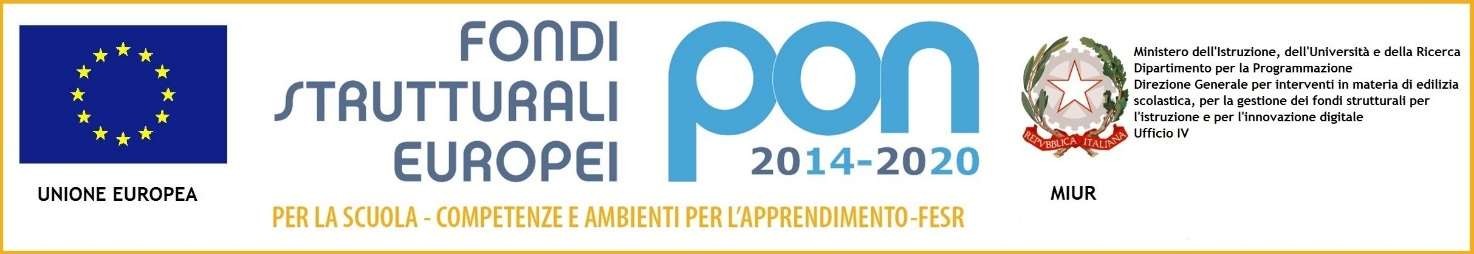 ALL. 1AL DIRIGENTE SCOLASTICOI.C. FIANO ROMANOFIANO ROMANO (RM)DOMANDA DI PARTECIPAZIONE ALLA SELEZIONE DI ASSISTENTI AMMINISTRATIVI PROGETTO 10.8.6A – 10.8.6A-FESRPON-LA-2020-192- SMART CLASS:Una scuola in movimentoIl/La sottoscritto/anato/a a 		il_	 residente a 	in via/piazza 	n. 	,C.F. 	tel.  	ail 	,CHIEDEDi partecipare alla selezione per il profilo di ASSISTENTE AMMINISTRATIVOA tal fine, valendosi delle disposizioni di cui all'articolo 46 del DPR 28 dicembre 2000 n. 445, consapevole delle sanzioni stabilite per le false attestazioni e mendaci dichiarazioni, previste dal Codice Penale e dalle Leggi speciali in materia:DICHIARADI ESSERE IN SERVIZIO PRESSO QUESTA ISTITUZIONE SCOLASTICA IN QUALITA’ DI INCARICATO A TEMPO INDETERMINATO/DETERMINATO;DI ESSERE IN POSSESSO DEI TITOLI AGGIUNTIVI DI SEGUITO INDICATI EVIDENZIATI IN GRASSETTO NEL CURRICULUM VITA;AUTORIZZAL’Istituto al trattamento dei dati personali ai sensi del D.L.675/96 solo per i fini istituzionali e necessari per l’espletamento della procedura di cui alla presente domanda.A tal fine allega curriculum vitae in formato europeo.Firma